Miten kirjaudun Suomisporttiin?Kirjaudu sisään palveluun osoitteessa www.suomisport.fi kohdassa “Kirjaudu” tai lataa Suomisportin mobiilisovellus sovelluskaupastasi.Mikäli sinulla ei vielä ole omaa Sporttitiliä, niin järjestelmä ohjaa tilin luomisessa!Kirjautuminen liikkujana (selainversio)Liikkuja kirjautuu aina kertakirjautumisena joko sähköpostiosoitteella tai puhelinnumerollaLiikkujana sinulla ei ole palvelussa salasanaaKoodin tilaamisen jälkeen saat vastausviestissä 6-numeroisen kirjautumiskoodin
Huom. Kirjautumiskoodi on kertakäyttöinen ja voimassa 10 minuuttiaKirjoita saamasi koodi ruudun numerokenttään.. ja olet omalla Sporttitililläsi!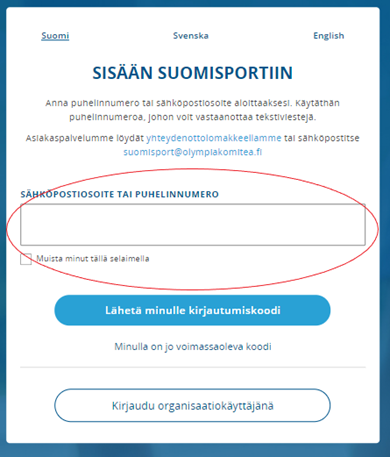 Kirjautuminen lapsen vanhempana/huoltajana (selainversio)- Mikäli toimit vanhemman/huoltajan roolissa, tulee sinun ensin kirjautua omalle Sporttilillesi. Mikäli sinulla ei vielä ole omaa Sporttitiliä, järjestelmä ohjaa sinut luomaan itsellesi tilin, kun kirjaudut kirjautumiskoodilla palveluun.- Jos lapsellasi ei ole omaa Sporttitiliä, niin voit luoda tilin omalla Sporttitililläsi ”Lisää lapsi” painikkeella tai ostoputkessa ”Lisää uusi huollettava” -lomakkeella. Huom. Jos lapsellasi on jo Sporttitili, mutta sitä ei ole yhdistetty omaan Sporttitiliisi, ole yhteydessä Suomisportin asiakaspalveluun.- Jatkossa pääset oman Sporttitilisi kautta myös lapsesi/huollettavasi Sporttitilille.Ohjeet otettu suomisport.fiJos ongelmia kirjautumisessa ole yhteydessä landvik.fanni(a)gmail.com